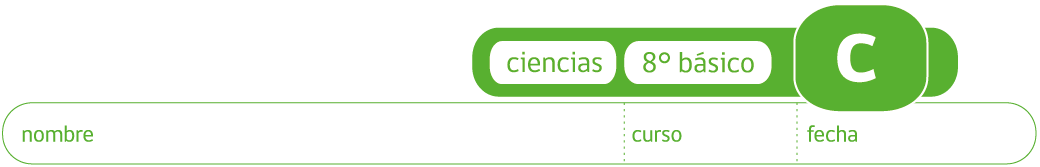 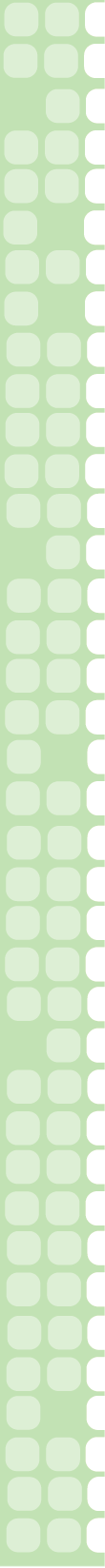 ACTIVIDAD: FLUJO DE ELECTRONES A TRAVÉS DE DISTINTOS MATERIALESVariablesIdentifique las variables independiente y dependiente de esta investigación.  Determine también al menos 2 variables controladas (constantes). Variable independiente:____________________________________________________________________________Variable dependiente:____________________________________________________________________________Variables controladas (constante):____________________________________________________________________________        Procedimiento: Arme el circuito eléctrico como se muestra en la imagen del montaje. Asegúrese que el cable no sea uno solo sino que está conectado a otro para poder abrir el circuito. Si se enciende la ampolleta al armar el circuito el circuito está funcionando. 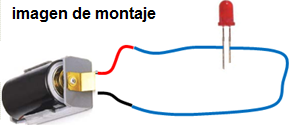 Desconecte el circuito, separando los cables.  La ampolleta debería apagarse. Coloque unos 50 mL de agua destilada en el vaso precipitado e inserte los cables en el agua destilada. Observe los que sucede con la ampolleta y registre sus observaciones. Observe la imagen más abajo como ayuda.Prepare una solución de agua con sulfato de cobre de la siguiente maneraColoque 50 mL de agua destilada y media cucharadita de sulfato de cobre.  Revuelva bien hasta que se disuelva. El agua tomará un color azúl intenso.Inserte los cables en la solución de agua y sulfato de cobre. Observe lo que sucede con la ampolleta y registre sus observaciones.Repita el procedimiento y esta vez pruebe con la solución de agua destilada con azúcar, agua destilada con sal y agua destilada con alcohol.Observe los que sucede con la ampolleta y registre sus observaciones.Observaciones: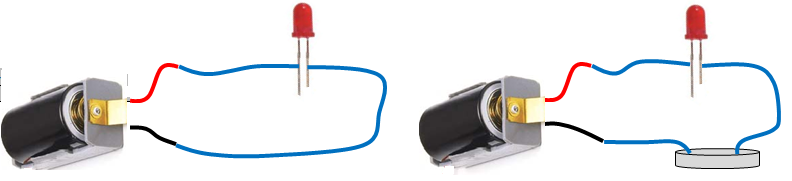 Complete la primera columna de la tabla con los datos de su investigación. Escriba un título apropiado para la tabla.Título: _______________________________________________________Análisis:Los compuestos iónicos al disolverse en agua se disocian y permiten el paso de los electrones; los compuestos covalentes no se disocian en iones en contacto con el agua.  Con esta información complete la última columna de la tabla de resultados clasificando las soluciones en iónicas y covalentes.Conclusión:Revise su hipótesis inicial y contraste con los resultados obtenidos en su investigación. Determine si los resultados obtenidos respaldan su hipótesis.Introducción:La capacidad de los electrones de moverse en un circuito eléctrico depende de la conductividad de los materiales del circuito.  Usted ya aprendió sobre algunas características de compuestos iónicos y covalentes. A través de este entretenido experimento, usted verificará si esas diferencias afectan al flujo de una corriente eléctrica.  Para esto, usted construirá un circuito simple y verá qué sucede con el flujo de corriente eléctrica cuando la corriente pasa por compuestos, covalentes e iónicos, disueltos en agua destilada.Pregunta a investigar: ¿los compuestos covalentes e iónicos disueltos en agua, conducen electricidad de la misma manera?Hipótesis: Escriba una hipótesis aventurando una predicción de lo que cree que sucederá en este experimento._____________________________________________________________________________________________________________________________________________________________________________________________________________________________________________Materiales: 2 pilas de 1,5V ( o una de 3 V) con porta pilas1 ampolleta pequeña o diodo  LED para amperaje máximo 30mA, 3 cables de 30cm  (de preferencia con caimán en ambos extremos)Agua destilada4 Vasos de precipitado pequeño (o cualquier recipiente de vidrio) Sal AzúcarSulfato de cobreAlcohol etílicoCucharita pequeña metálicaSolución¿Se enciende la ampolleta?¿Covalente o iónico?Agua destiladaAgua destilada con salAgua destilada con azúcar Agua destilada con alcoholAgua destilada con sulfato de cobre